Прилок Порядку составления и утвержденифинансово-хозяйственной деятелгосударственного учреждения Самарской онаходящихся в ведении минисобразования и науки Самарской оНаименование органа, осуществляющего функции и полномочия учредителяАдрес фактического местонахождения государственного учрежденияЮго-Западное управление министерства образования и науки Самарской области445590,Cамарская обл,Хворостянский район,с.Хворостянка,ул Саморокова, дом 56.I. Сведения о деятельности государственного учреждения1.1. Цели деятельности государственного учреждения :1.2. Виды деятельности государственного учреждения :1.3. Перечень услуг (работ), осуществляемых на платной основе:1.4. Общая балансовая стоимость недвижимого государственного имущества на дату составления плана:1.5. Общая балансовая стоимость движимого государственного имущества на дату составления Плана, в том числе балансовая стоимость особо ценного движимого имущества:367307,00/128100жениепланаьностибласти,терствабласти5Таблица 1II. Показатели финансового состояния государственного учреждения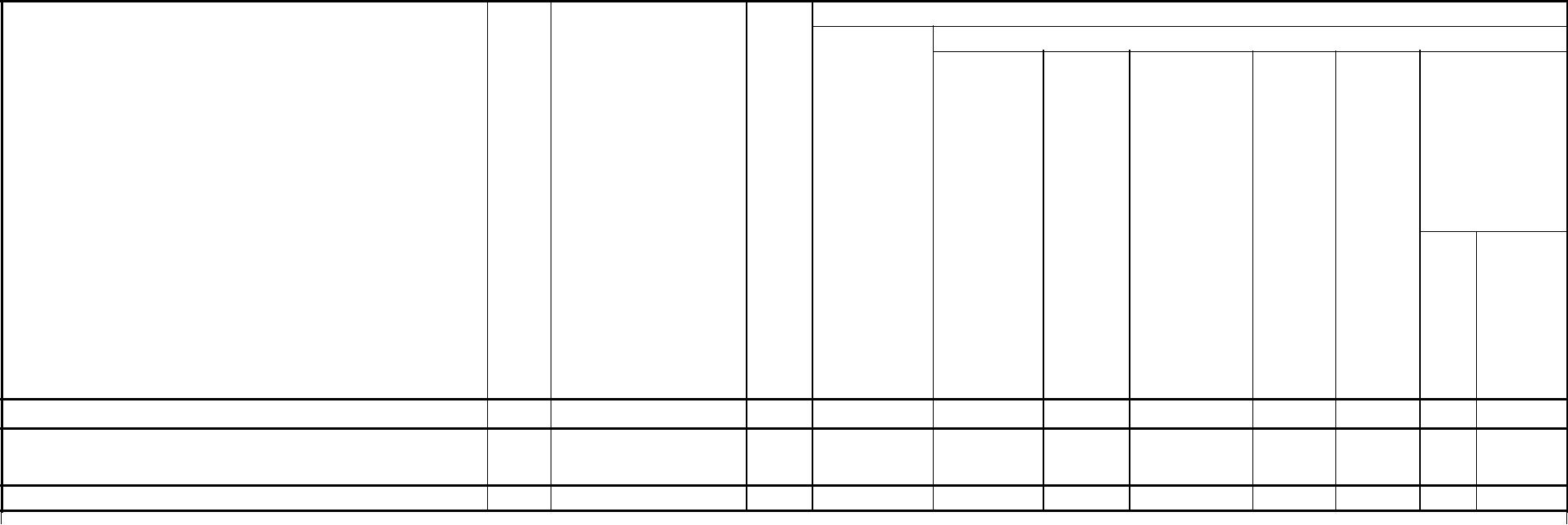 Таблица 3V . Сведения о средствах, поступающих во временное распоряжение учреждения на ______________________________________20____г.(очередной финансовый год)"_____"___________________20___г.М.П.УТВЕРЖДАЮУТВЕРЖДАЮУТВЕРЖДАЮУТВЕРЖДАЮУТВЕРЖДАЮУТВЕРЖДАЮРуководитель Юго-Западного управленияРуководитель Юго-Западного управленияРуководитель Юго-Западного управленияРуководитель Юго-Западного управленияРуководитель Юго-Западного управленияРуководитель Юго-Западного управленияРуководитель Юго-Западного управленияминистерства образования и науки Самарской областиминистерства образования и науки Самарской областиминистерства образования и науки Самарской областиминистерства образования и науки Самарской областиминистерства образования и науки Самарской областиминистерства образования и науки Самарской областиминистерства образования и науки Самарской областиминистерства образования и науки Самарской областиминистерства образования и науки Самарской областиминистерства образования и науки Самарской области(наименование должности лица, утверждающего документ)(наименование должности лица, утверждающего документ)(наименование должности лица, утверждающего документ)(наименование должности лица, утверждающего документ)(наименование должности лица, утверждающего документ)(наименование должности лица, утверждающего документ)(наименование должности лица, утверждающего документ)(наименование должности лица, утверждающего документ)(наименование должности лица, утверждающего документ)(наименование должности лица, утверждающего документ)(наименование должности лица, утверждающего документ)(наименование должности лица, утверждающего документ)(наименование должности лица, утверждающего документ)(наименование должности лица, утверждающего документ)________________________________________________________________________________________________________________В.В.ПасынковаВ.В.ПасынковаВ.В.ПасынковаВ.В.ПасынковаВ.В.Пасынкова(подпись)(подпись)(подпись)(подпись)(подпись)(подпись)(расшифровка подписи)(расшифровка подписи)(расшифровка подписи)(расшифровка подписи)(расшифровка подписи)(расшифровка подписи)(расшифровка подписи)(расшифровка подписи)"   ""   ""   ""   ""   "202020г.г.г.г.План финансово-хозяйственной деятельностиПлан финансово-хозяйственной деятельностиПлан финансово-хозяйственной деятельностиПлан финансово-хозяйственной деятельностиПлан финансово-хозяйственной деятельностиПлан финансово-хозяйственной деятельностиПлан финансово-хозяйственной деятельностиПлан финансово-хозяйственной деятельностиПлан финансово-хозяйственной деятельностиПлан финансово-хозяйственной деятельностина 2017_год и на плановый период 2018 и 2019годовна 2017_год и на плановый период 2018 и 2019годовна 2017_год и на плановый период 2018 и 2019годовна 2017_год и на плановый период 2018 и 2019годовна 2017_год и на плановый период 2018 и 2019годовна 2017_год и на плановый период 2018 и 2019годовна 2017_год и на плановый период 2018 и 2019годовна 2017_год и на плановый период 2018 и 2019годовна 2017_год и на плановый период 2018 и 2019годовна 2017_год и на плановый период 2018 и 2019годов"___" ____________ 20___г."___" ____________ 20___г."___" ____________ 20___г."___" ____________ 20___г."___" ____________ 20___г."___" ____________ 20___г.Форма по КФДФорма по КФДКОДЫКОДЫКОДЫКОДЫФорма по КФДФорма по КФДгосударственное бюджетноегосударственное бюджетноегосударственное бюджетноегосударственное бюджетноегосударственное бюджетноегосударственное бюджетноеДатаДатаНаименованиегосударственное бюджетноегосударственное бюджетноегосударственное бюджетноегосударственное бюджетноегосударственное бюджетноегосударственное бюджетноепо ОКПОпо ОКПОНаименованиегосударственное бюджетноегосударственное бюджетноегосударственное бюджетноегосударственное бюджетноегосударственное бюджетноегосударственное бюджетноепо ОКПОпо ОКПОНаименованиеучреждение центр психолого-учреждение центр психолого-учреждение центр психолого-учреждение центр психолого-учреждение центр психолого-учреждение центр психолого-по ОКПОпо ОКПО5756937575693757569375756937государственного учрежденияпедагогической,медицинскоц ипедагогической,медицинскоц ипедагогической,медицинскоц ипедагогической,медицинскоц ипедагогической,медицинскоц ипедагогической,медицинскоц исоциальной помощи муниципальногосоциальной помощи муниципальногосоциальной помощи муниципальногосоциальной помощи муниципальногосоциальной помощи муниципальногосоциальной помощи муниципальногорайона Хворостянский самарскойрайона Хворостянский самарскойрайона Хворостянский самарскойрайона Хворостянский самарскойрайона Хворостянский самарскойрайона Хворостянский самарскойрайона Хворостянский самарскойрайона Хворостянский самарскойрайона Хворостянский самарскойрайона Хворостянский самарскойрайона Хворостянский самарскойрайона Хворостянский самарскойобластиобластиобластиобластиобластиИНН/КПП   6384009859/633001001Единица измерения: рубли (с точностью до двухЕдиница измерения: рубли (с точностью до двухЕдиница измерения: рубли (с точностью до двухЕдиница измерения: рубли (с точностью до двухЕдиница измерения: рубли (с точностью до двухЕдиница измерения: рубли (с точностью до двухЕдиница измерения: рубли (с точностью до двухЕдиница измерения: рубли (с точностью до двухЕдиница измерения: рубли (с точностью до двухЕдиница измерения: рубли (с точностью до двухЕдиница измерения: рубли (с точностью до двухЕдиница измерения: рубли (с точностью до двухЕдиница измерения: рубли (с точностью до двухЕдиница измерения: рубли (с точностью до двухпо ОКЕИпо ОКЕИ383383383383знаков после запятой - 0,00)знаков после запятой - 0,00)СуммаI. Нефинансовые активы, всего:367307из них:Общая балансовая стоимость недвижимого государственногоимущества, всегов том числе:недвижимого имущество, всегов том числе:остаточная стоимостьособо ценное движимое имущество, всего128100в том числе:остаточная стоимостьII. Финансовые активы, всегоиз них:денежные средства учреждения, всегов том числе:денежные средства учреждения на счетахденежные средства учреждения, размещенные на депозиты вкредитной организациив том числе:дебиторская задолженность по доходамдебиторская задолженность по расходамIII. Обязательства, всегоиз них:долговые обязательствакредиторская задолженностьв том числе:просроченная кредиторская задолженностьТаблица 2Таблица 2Таблица 2Таблица 2III. Показатели по поступлениям и выплатам государственного учреждения наIII. Показатели по поступлениям и выплатам государственного учреждения наIII. Показатели по поступлениям и выплатам государственного учреждения наIII. Показатели по поступлениям и выплатам государственного учреждения наIII. Показатели по поступлениям и выплатам государственного учреждения надата подписания данного ПФХДдата подписания данного ПФХДдата подписания данного ПФХД20 17  г.20 17  г.20 17  г.20 17  г.Объем финансового обеспечения, руб. (с точностью до двух знаков после запятой - 0,00)Объем финансового обеспечения, руб. (с точностью до двух знаков после запятой - 0,00)Объем финансового обеспечения, руб. (с точностью до двух знаков после запятой - 0,00)Объем финансового обеспечения, руб. (с точностью до двух знаков после запятой - 0,00)Объем финансового обеспечения, руб. (с точностью до двух знаков после запятой - 0,00)Объем финансового обеспечения, руб. (с точностью до двух знаков после запятой - 0,00)Объем финансового обеспечения, руб. (с точностью до двух знаков после запятой - 0,00)Объем финансового обеспечения, руб. (с точностью до двух знаков после запятой - 0,00)Объем финансового обеспечения, руб. (с точностью до двух знаков после запятой - 0,00)Объем финансового обеспечения, руб. (с точностью до двух знаков после запятой - 0,00)Объем финансового обеспечения, руб. (с точностью до двух знаков после запятой - 0,00)Объем финансового обеспечения, руб. (с точностью до двух знаков после запятой - 0,00)Объем финансового обеспечения, руб. (с точностью до двух знаков после запятой - 0,00)в том числев том числев том числев том числев том числепоступления отпоступления отпоступления отоказания услугоказания услугоказания услугКодКодсубсидии,(выполнения(выполнения(выполненияКодКодсубсидиипредоставляепредоставляеработ) наработ) наработ) наэкономэкономнамые всубсидиисубсидиисубсидиисубсидииплатной основе иплатной основе иплатной основе иКодическоическосредствафинансовсоответствиисоответствиисубсидиисубсидиисубсидиисубсидиисредстваот инойот инойот инойКодпо бюджетнойййобластногооес абзацемнананаобязательприносящейприносящейприносящейКодпо бюджетнойййобластногооес абзацемосуществосуществосуществосуществобязательприносящейприносящейприносящейНаименование показателястрокиклассификацииклассиклассиВсегобюджета,обеспечепункта 1осуществосуществосуществосуществногодоходдоходстрокирасходовфикацификациВсегопоступающиниестатьи 78.1лениелениелениемедицинсдеятельностидеятельностидеятельностирасходовфикацификаципоступающиниестатьи 78.1капиталькапиталькапиталькапитальмедицинсдеятельностидеятельностидеятельностииие извыполненБюджетногоБюджетногокапиталькапиталькапиталькапиталькогорасходрасходфедеральногиякодексаныхныхныхстраховановово бюджетагосударстРоссийскойвложенивложенивложенивложенииявенногоФедерацииййвсегоиз нихзадания(целевыевсегогрантысубсидии)12344556788999101112Поступления, всего:100ххх1806660.91806660.9179400012660.912660.900000в том числе:доходы от собственности (сдача в аренду11000ххххххгосударственного недвижимого имущества и прочее)11000ххххххгосударственного недвижимого имущества и прочее)доходы от оказания услуг, работ всего1201794000179400001794000ххх00в том числе:доходы от оказания услуг, работ120.10701.710.0210060350.61113013000хххдоходы от оказания услуг, работ120.20702.710.0210060300.61113013000хххдоходы от оказания услуг, работ120.30703.710.0210060400.61113013000хххдоходы от оказания услуг, работ120.40704.710.0210060360.61113013000хххдоходы от оказания услуг, работ120.50709.710.0210060390.611130130179400017940001794000хххдоходы от штрафов, пеней, иных сумм принудительного13000ххххххизъятия13000ххххххизъятияцелевые субсидии, предоставленные из бюджета всего:15012660.912660.90х12660.912660.9000хххв том числе:целевые субсидии, предоставленные из бюджета150.10701.710.0210060410.61218018000хххцелевые субсидии, предоставленные из бюджета150.20701.710.0210060450.61218018000хххцелевые субсидии, предоставленные из бюджета150.30701.710.0210062580.61218018000хххцелевые субсидии, предоставленные из бюджета150.40702.710.0210060530.61218018000хххцелевые субсидии, предоставленные из бюджета150.50702.710.0210060310.61218018000хххцелевые субсидии, предоставленные из бюджета150.60702.710.0210060450.61218018000хххОбъем финансового обеспечения, руб. (с точностью до двух знаков после запятой - 0,00)Объем финансового обеспечения, руб. (с точностью до двух знаков после запятой - 0,00)Объем финансового обеспечения, руб. (с точностью до двух знаков после запятой - 0,00)Объем финансового обеспечения, руб. (с точностью до двух знаков после запятой - 0,00)Объем финансового обеспечения, руб. (с точностью до двух знаков после запятой - 0,00)Объем финансового обеспечения, руб. (с точностью до двух знаков после запятой - 0,00)Объем финансового обеспечения, руб. (с точностью до двух знаков после запятой - 0,00)Объем финансового обеспечения, руб. (с точностью до двух знаков после запятой - 0,00)Объем финансового обеспечения, руб. (с точностью до двух знаков после запятой - 0,00)в том числев том числепоступления отпоступления отпоступления отоказания услугоказания услугоказания услугКодсубсидии,(выполнения(выполнения(выполненияКодсубсидиипредоставляеработ) наработ) наработ) наэкономнамые всубсидииплатной основе иплатной основе иплатной основе иКодическосредствафинансовсоответствиисубсидиисредстваот инойот инойот инойКодпо бюджетноййобластногооес абзацемнаобязательприносящейприносящейприносящейКодпо бюджетноййобластногооес абзацемосуществобязательприносящейприносящейприносящейНаименование показателястрокиклассификацииклассиВсегобюджета,обеспечепункта 1осуществногодоходдоходстрокирасходовфикациВсегопоступающиниестатьи 78.1лениемедицинсдеятельностидеятельностидеятельностирасходовфикаципоступающиниестатьи 78.1капитальмедицинсдеятельностидеятельностидеятельностиие извыполненБюджетногокапиталькогорасходфедеральногиякодексаныхстрахованово бюджетагосударстРоссийскойвложенииявенногоФедерациийвсегоиз нихзадания(целевыевсегогрантысубсидии)123456789101112целевые субсидии, предоставленные из бюджета150.70703.710.0210060450.6121800хххцелевые субсидии, предоставленные из бюджета150.80704.710.0210060310.6121800хххцелевые субсидии, предоставленные из бюджета150.90704.710.0210060420.6121800хххцелевые субсидии, предоставленные из бюджета150.100704.710.0210060450.6121800хххцелевые субсидии, предоставленные из бюджета150.110704.710.0210060590.6121800хххцелевые субсидии, предоставленные из бюджета150.120709.710.210060310.6121800хххцелевые субсидии, предоставленные из бюджета150.130709.710.0210060340.6121802660.9х2660.9ххцелевые субсидии, предоставленные из бюджета150.140709.710.0210060440.6121800хххцелевые субсидии, предоставленные из бюджета150.150709.710.0210060450.61218010000х10000ххцелевые субсидии, предоставленные из бюджета150.160709.710.0210060520.6121800хххцелевые субсидии, предоставленные из бюджета150.170709.710.0210064680.6121800хххпрочие доходы1600хххххдоходы от операций с активами, в том числе1800ххххх0хот реализации основных средств0хххххот реализации материальных запасов0хххххРасходы, всего:2001806660.90179400012660.90000в том числе на выплаты персоналу, всего:210163900001629000100000000оплате труда всего211163900001629000100000000в том числе:Заработная плата211.10701.710.0210060350.1112110211.20701.710.0210060350.1192130Заработная плата211.30702.710.0210060300.1112110211.40702.710.0210060300.1192130Заработная плата211.50703.710.0210060400.1112110211.60703.710.0210060400.1192130Заработная плата211.70704.710.0210060360.1112110211.80704.710.0210060360.1192130Заработная плата211.90709.710.0210060390.11121112510001251000211.100709.710.0210060390.119213378000378000Заработная плата211.110701.710.0210060450.1112110211.120701.710.0210060450.1192130Объем финансового обеспечения, руб. (с точностью до двух знаков после запятой - 0,00)Объем финансового обеспечения, руб. (с точностью до двух знаков после запятой - 0,00)Объем финансового обеспечения, руб. (с точностью до двух знаков после запятой - 0,00)Объем финансового обеспечения, руб. (с точностью до двух знаков после запятой - 0,00)Объем финансового обеспечения, руб. (с точностью до двух знаков после запятой - 0,00)Объем финансового обеспечения, руб. (с точностью до двух знаков после запятой - 0,00)Объем финансового обеспечения, руб. (с точностью до двух знаков после запятой - 0,00)Объем финансового обеспечения, руб. (с точностью до двух знаков после запятой - 0,00)Объем финансового обеспечения, руб. (с точностью до двух знаков после запятой - 0,00)в том числев том числепоступления отпоступления отпоступления отоказания услугоказания услугоказания услугКодсубсидии,(выполнения(выполнения(выполненияКодсубсидиипредоставляеработ) наработ) наработ) наэкономнамые всубсидииплатной основе иплатной основе иплатной основе иКодическосредствафинансовсоответствиисубсидиисредстваот инойот инойот инойКодпо бюджетноййобластногооес абзацемнаобязательприносящейприносящейприносящейКодпо бюджетноййобластногооес абзацемосуществобязательприносящейприносящейприносящейНаименование показателястрокиклассификацииклассиВсегобюджета,обеспечепункта 1осуществногодоходдоходстрокирасходовфикациВсегопоступающиниестатьи 78.1лениемедицинсдеятельностидеятельностидеятельностирасходовфикаципоступающиниестатьи 78.1капитальмедицинсдеятельностидеятельностидеятельностиие извыполненБюджетногокапиталькогорасходфедеральногиякодексаныхстрахованово бюджетагосударстРоссийскойвложенииявенногоФедерациийвсегоиз нихзадания(целевыевсегогрантысубсидии)123456789101112Заработная плата211.130701.710.0210062580.1112110211.140701.710.0210062580.1192130Заработная плата211.150702.710.0210060530.1112110211.160702.710.0210060530.1192130Заработная плата211.170702.710.0210060450.1112110211.180702.710.0210060450.1192130Заработная плата211.190703.710.0210060450.1112110211.200703.710.0210060450.1192130Заработная плата211.210704.710.0210060450.1112110211.220704.710.0210060450.1192130Заработная плата211.230709.710.0210060440.1112110211.240709.710.0210060440.1192130Заработная плата211.250709.710.0210060450.11121170007000211.260709.710.0210060450.11921330003000Заработная плата211.270709.710.0210060520.1112110211.280709.710.0210060520.1192130Заработная плата211.290709.710.0210064680.1112110211.300709.710.0210064680.1192130Прочие выплаты всего21221200000000в том числе:Прочие выплаты212.10701.710.0210060350.1122120Прочие выплаты212.20702.710.0210060300.1122120Прочие выплаты212.30703.710.0210060400.1122120Прочие выплаты212.40704.710.0210060360.1122120Прочие выплаты212.50709.710.0210060390.1122120Прочие выплаты212.60709.710.0210064680.1122120Социальные и иные выплаты населению, всего22000000000из них:Пособия по социальной помощи населению всего22126200000000в том числе:Пособия по социальной помощи населению221.10702.710.0210060310.3602620Пособия по социальной помощи населению221.20709.710.0210060310.3602620Объем финансового обеспечения, руб. (с точностью до двух знаков после запятой - 0,00)Объем финансового обеспечения, руб. (с точностью до двух знаков после запятой - 0,00)Объем финансового обеспечения, руб. (с точностью до двух знаков после запятой - 0,00)Объем финансового обеспечения, руб. (с точностью до двух знаков после запятой - 0,00)Объем финансового обеспечения, руб. (с точностью до двух знаков после запятой - 0,00)Объем финансового обеспечения, руб. (с точностью до двух знаков после запятой - 0,00)Объем финансового обеспечения, руб. (с точностью до двух знаков после запятой - 0,00)Объем финансового обеспечения, руб. (с точностью до двух знаков после запятой - 0,00)Объем финансового обеспечения, руб. (с точностью до двух знаков после запятой - 0,00)в том числев том числепоступления отпоступления отпоступления отоказания услугоказания услугоказания услугКодсубсидии,(выполнения(выполнения(выполненияКодсубсидиипредоставляеработ) наработ) наработ) наэкономнамые всубсидииплатной основе иплатной основе иплатной основе иКодическосредствафинансовсоответствиисубсидиисредстваот инойот инойот инойКодпо бюджетноййобластногооес абзацемнаобязательприносящейприносящейприносящейКодпо бюджетноййобластногооес абзацемосуществобязательприносящейприносящейприносящейНаименование показателястрокиклассификацииклассиВсегобюджета,обеспечепункта 1осуществногодоходдоходстрокирасходовфикациВсегопоступающиниестатьи 78.1лениемедицинсдеятельностидеятельностидеятельностирасходовфикаципоступающиниестатьи 78.1капитальмедицинсдеятельностидеятельностидеятельностиие извыполненБюджетногокапиталькогорасходфедеральногиякодексаныхстрахованово бюджетагосударстРоссийскойвложенииявенногоФедерациийвсегоиз нихзадания(целевыевсегогрантысубсидии)123456789101112Пособия по социальной помощи населению221.30704.710.0210060310.3602620Начисления на пособие0Пенсии, пособия, выплачиваемые организациями0Прочие расходы22229000000000в том числе:Прочие расходы222.10704.710.0210060310.3402900Прочие расходы222.20704.710.0210060420.3402900Прочие расходы222.30704.710.0210060590.3402900Прочие расходы0Уплата налогов, сборов и иных платежей, всего23029030000300000000из нихна уплату сборов по исполнению судебных актов и23129030000300000000соглашений по возмещению аренды и т.д. всего23129030000300000000соглашений по возмещению аренды и т.д. всегов том числе:на уплату сборов по исполнению судебных актов и231.10701.710.0210060350.8532900соглашений по возмещению аренды и т.д.231.10701.710.0210060350.8532900соглашений по возмещению аренды и т.д.на уплату сборов по исполнению судебных актов и231.20702.710.0210060300.8532900соглашений по возмещению аренды и т.д.231.20702.710.0210060300.8532900соглашений по возмещению аренды и т.д.на уплату сборов по исполнению судебных актов и231.30703.710.0210060400.8532900соглашений по возмещению аренды и т.д.231.30703.710.0210060400.8532900соглашений по возмещению аренды и т.д.на уплату сборов по исполнению судебных актов и231.40704.710.0210060360.8532900соглашений по возмещению аренды и т.д.231.40704.710.0210060360.8532900соглашений по возмещению аренды и т.д.на уплату сборов по исполнению судебных актов и231.50709.710.0210060390.85329030003000соглашений по возмещению аренды и т.д.231.50709.710.0210060390.85329030003000соглашений по возмещению аренды и т.д.на уплату сборов по исполнению судебных актов и231.60709.710.0210060440.8532900соглашений по возмещению аренды и т.д.231.60709.710.0210060440.8532900соглашений по возмещению аренды и т.д.на уплату сборов по исполнению судебных актов и231.70709.710.0210064680.8532900соглашений по возмещению аренды и т.д.231.70709.710.0210064680.8532900соглашений по возмещению аренды и т.д.уплата налогов на имущество организаций и23229000000000земельного налога всего23229000000000земельного налога всегов том числе:Объем финансового обеспечения, руб. (с точностью до двух знаков после запятой - 0,00)Объем финансового обеспечения, руб. (с точностью до двух знаков после запятой - 0,00)Объем финансового обеспечения, руб. (с точностью до двух знаков после запятой - 0,00)Объем финансового обеспечения, руб. (с точностью до двух знаков после запятой - 0,00)Объем финансового обеспечения, руб. (с точностью до двух знаков после запятой - 0,00)Объем финансового обеспечения, руб. (с точностью до двух знаков после запятой - 0,00)Объем финансового обеспечения, руб. (с точностью до двух знаков после запятой - 0,00)Объем финансового обеспечения, руб. (с точностью до двух знаков после запятой - 0,00)Объем финансового обеспечения, руб. (с точностью до двух знаков после запятой - 0,00)в том числев том числепоступления отпоступления отпоступления отоказания услугоказания услугоказания услугКодсубсидии,(выполнения(выполнения(выполненияКодсубсидиипредоставляеработ) наработ) наработ) наэкономнамые всубсидииплатной основе иплатной основе иплатной основе иКодическосредствафинансовсоответствиисубсидиисредстваот инойот инойот инойКодпо бюджетноййобластногооес абзацемнаобязательприносящейприносящейприносящейКодпо бюджетноййобластногооес абзацемосуществобязательприносящейприносящейприносящейНаименование показателястрокиклассификацииклассиВсегобюджета,обеспечепункта 1осуществногодоходдоходстрокирасходовфикациВсегопоступающиниестатьи 78.1лениемедицинсдеятельностидеятельностидеятельностирасходовфикаципоступающиниестатьи 78.1капитальмедицинсдеятельностидеятельностидеятельностиие извыполненБюджетногокапиталькогорасходфедеральногиякодексаныхстрахованово бюджетагосударстРоссийскойвложенииявенногоФедерациийвсегоиз нихзадания(целевыевсегогрантысубсидии)123456789101112уплата налогов на имущество организаций и земельного232.10701.710.0210060350.8512900налога всего232.10701.710.0210060350.8512900налога всегоуплата налогов на имущество организаций и земельного232.20702.710.0210060300.8512900налога всего232.20702.710.0210060300.8512900налога всегоуплата налогов на имущество организаций и земельного232.30703.710.0210060400.8512900налога всего232.30703.710.0210060400.8512900налога всегоуплата налогов на имущество организаций и земельного232.40704.710.0210060360.8512900налога всего232.40704.710.0210060360.8512900налога всегоуплата налогов на имущество организаций и земельного232.50709.710.0210060390.8512900налога всего232.50709.710.0210060390.8512900налога всегоуплата налогов на имущество организаций и земельного232.60709.710.0210060440.8512900налога всего232.60709.710.0210060440.8512900налога всегоуплата налогов на имущество организаций и земельного232.70709.710.0210064680.8512900налога всего232.70709.710.0210064680.8512900налога всегоуплата прочих налогов, сборов (налог на транспорт)23329000000000всего23329000000000всегов том числе:уплата прочих налогов, сборов (налог на транспорт)233.10701.710.0210060350.8522900уплата прочих налогов, сборов (налог на транспорт)233.20702.710.0210060300.8522900уплата прочих налогов, сборов (налог на транспорт)233.30703.710.0210060400.8522900уплата прочих налогов, сборов (налог на транспорт)233.40704.710.0210060360.8522900уплата прочих налогов, сборов (налог на транспорт)233.50709.710.0210060390.8522900уплата прочих налогов, сборов (налог на транспорт)233.60709.710.0210060440.8522900уплата прочих налогов, сборов (налог на транспорт)233.70709.710.0210064680.8522900уплата иных платежей всего23429000000000в том числе:уплата иных платежей234.10701.710.0210060350.2442900уплата иных платежей234.20702.710.0210060300.2442900уплата иных платежей234.30703.710.0210060400.2442900уплата иных платежей234.40704.710.0210060360.2442900уплата иных платежей234.50709.710.0210060390.2442900уплата иных платежей234.60709.710.0210060440.2442900уплата иных платежей234.70709.710.0210064680.2442900Объем финансового обеспечения, руб. (с точностью до двух знаков после запятой - 0,00)Объем финансового обеспечения, руб. (с точностью до двух знаков после запятой - 0,00)Объем финансового обеспечения, руб. (с точностью до двух знаков после запятой - 0,00)Объем финансового обеспечения, руб. (с точностью до двух знаков после запятой - 0,00)Объем финансового обеспечения, руб. (с точностью до двух знаков после запятой - 0,00)Объем финансового обеспечения, руб. (с точностью до двух знаков после запятой - 0,00)Объем финансового обеспечения, руб. (с точностью до двух знаков после запятой - 0,00)Объем финансового обеспечения, руб. (с точностью до двух знаков после запятой - 0,00)Объем финансового обеспечения, руб. (с точностью до двух знаков после запятой - 0,00)в том числев том числепоступления отпоступления отпоступления отоказания услугоказания услугоказания услугКодсубсидии,(выполнения(выполнения(выполненияКодсубсидиипредоставляеработ) наработ) наработ) наэкономнамые всубсидииплатной основе иплатной основе иплатной основе иКодическосредствафинансовсоответствиисубсидиисредстваот инойот инойот инойКодпо бюджетноййобластногооес абзацемнаобязательприносящейприносящейприносящейКодпо бюджетноййобластногооес абзацемосуществобязательприносящейприносящейприносящейНаименование показателястрокиклассификацииклассиВсегобюджета,обеспечепункта 1осуществногодоходдоходстрокирасходовфикациВсегопоступающиниестатьи 78.1лениемедицинсдеятельностидеятельностидеятельностирасходовфикаципоступающиниестатьи 78.1капитальмедицинсдеятельностидеятельностидеятельностиие извыполненБюджетногокапиталькогорасходфедеральногиякодексаныхстрахованово бюджетагосударстРоссийскойвложенииявенногоФедерациийвсегоиз нихзадания(целевыевсегогрантысубсидии)123456789101112Безвозмездные перечисления организациям, всего24000000000из нихБезвозмездные перечисления государственным и0муниципальным организациям0муниципальным организациямБезвозмездные перечисления организациям, за0исключением государственных и муниципальных0организацийПрочие расходы (кроме расходов на закупку товаров,25000000000работ, услуг) всего25000000000работ, услуг) всегов том числе:услуги связи250.10701.710.0210060350.2442210Транспортные услуги0701.710.0210060350.2442220Арендная плата за пользование имуществом0701.710.0210060350.2442240Услуги по содержанию имущества0701.710.0210060350.2442250Прочие работы, услуги0701.710.0210060350.2442260Увеличение стоимости материальных запасов0701.710.0210060350.2443400услуги связи250.20702.710.0210060300.2442210Транспортные услуги0702.710.0210060300.2442220Арендная плата за пользование имуществом0702.710.0210060300.2442240Услуги по содержанию имущества0702.710.0210060300.2442250Прочие работы, услуги0702.710.0210060300.2442260Увеличение стоимости материальных запасов0702.710.0210060300.2443400услуги связи250.30703.710.0210060400.2442210Транспортные услуги0703.710.0210060400.2442220Арендная плата за пользование имуществом0703.710.0210060400.2442240Услуги по содержанию имущества0703.710.0210060400.2442250Прочие работы, услуги0703.710.0210060400.2442260Увеличение стоимости материальных запасов0703.710.0210060400.2443400услуги связи250.40704.710.0210060360.2442210Транспортные услуги0704.710.0210060360.2442220Арендная плата за пользование имуществом0704.710.0210060360.2442240Объем финансового обеспечения, руб. (с точностью до двух знаков после запятой - 0,00)Объем финансового обеспечения, руб. (с точностью до двух знаков после запятой - 0,00)Объем финансового обеспечения, руб. (с точностью до двух знаков после запятой - 0,00)Объем финансового обеспечения, руб. (с точностью до двух знаков после запятой - 0,00)Объем финансового обеспечения, руб. (с точностью до двух знаков после запятой - 0,00)Объем финансового обеспечения, руб. (с точностью до двух знаков после запятой - 0,00)Объем финансового обеспечения, руб. (с точностью до двух знаков после запятой - 0,00)Объем финансового обеспечения, руб. (с точностью до двух знаков после запятой - 0,00)Объем финансового обеспечения, руб. (с точностью до двух знаков после запятой - 0,00)в том числев том числепоступления отпоступления отпоступления отоказания услугоказания услугоказания услугКодсубсидии,(выполнения(выполнения(выполненияКодсубсидиипредоставляеработ) наработ) наработ) наэкономнамые всубсидииплатной основе иплатной основе иплатной основе иКодическосредствафинансовсоответствиисубсидиисредстваот инойот инойот инойКодпо бюджетноййобластногооес абзацемнаобязательприносящейприносящейприносящейКодпо бюджетноййобластногооес абзацемосуществобязательприносящейприносящейприносящейНаименование показателястрокиклассификацииклассиВсегобюджета,обеспечепункта 1осуществногодоходдоходстрокирасходовфикациВсегопоступающиниестатьи 78.1лениемедицинсдеятельностидеятельностидеятельностирасходовфикаципоступающиниестатьи 78.1капитальмедицинсдеятельностидеятельностидеятельностиие извыполненБюджетногокапиталькогорасходфедеральногиякодексаныхстрахованово бюджетагосударстРоссийскойвложенииявенногоФедерациийвсегоиз нихзадания(целевыевсегогрантысубсидии)123456789101112Услуги по содержанию имущества0704.710.0210060360.2442250Прочие работы, услуги0704.710.0210060360.2442260Увеличение стоимости материальных запасов0704.710.0210060360.2443400услуги связи250.50709.710.0210060390.2442210Транспортные услуги0709.710.0210060390.2442220Арендная плата за пользование имуществом0709.710.0210060390.2442240Услуги по содержанию имущества0709.710.0210060390.2442250Прочие работы, услуги0709.710.0210060390.2442260Увеличение стоимости материальных запасов0709.710.0210060390.2443400услуги связи250.60709.710.0210064680.2442210Транспортные услуги0709.710.0210064680.2442220Арендная плата за пользование имуществом0709.710.0210064680.2442240Услуги по содержанию имущества0709.710.0210064680.2442250Прочие работы, услуги0709.710.0210064680.2442260Увеличение стоимости материальных запасов0709.710.0210064680.2443400Арендная плата за пользование имуществом250.70709.710.0210060440.2442240Услуги по содержанию имущества0709.710.0210060440.2442250Прочие работы, услуги0709.710.0210060440.2442260Увеличение стоимости материальных запасов0709.710.0210060440.2443400услуги связи250.80701.710.0210060410.2442210Услуги по содержанию имущества0701.710.0210060410.2442250Прочие работы, услуги0701.710.0210060410.2442260Увеличение стоимости материальных запасов0701.710.0210060410.2443400Расходы на закупку товаров, работ, услуг, всего260164660.901620002660.90000в том числеуслуги связи260.10701.710.0210060350.2442210Транспортные услуги0701.710.0210060350.2442220Арендная плата за пользование имуществом0701.710.0210060350.2442240Услуги по содержанию имущества0701.710.0210060350.2442250Прочие работы, услуги0701.710.0210060350.2442260Увеличение стоимости основных средств0701.710.0210060350.2443100Увеличение стоимости материальных запасов0701.710.0210060350.2443400Объем финансового обеспечения, руб. (с точностью до двух знаков после запятой - 0,00)Объем финансового обеспечения, руб. (с точностью до двух знаков после запятой - 0,00)Объем финансового обеспечения, руб. (с точностью до двух знаков после запятой - 0,00)Объем финансового обеспечения, руб. (с точностью до двух знаков после запятой - 0,00)Объем финансового обеспечения, руб. (с точностью до двух знаков после запятой - 0,00)Объем финансового обеспечения, руб. (с точностью до двух знаков после запятой - 0,00)Объем финансового обеспечения, руб. (с точностью до двух знаков после запятой - 0,00)Объем финансового обеспечения, руб. (с точностью до двух знаков после запятой - 0,00)Объем финансового обеспечения, руб. (с точностью до двух знаков после запятой - 0,00)в том числев том числепоступления отпоступления отпоступления отоказания услугоказания услугоказания услугКодсубсидии,(выполнения(выполнения(выполненияКодсубсидиипредоставляеработ) наработ) наработ) наэкономнамые всубсидииплатной основе иплатной основе иплатной основе иКодическосредствафинансовсоответствиисубсидиисредстваот инойот инойот инойКодпо бюджетноййобластногооес абзацемнаобязательприносящейприносящейприносящейКодпо бюджетноййобластногооес абзацемосуществобязательприносящейприносящейприносящейНаименование показателястрокиклассификацииклассиВсегобюджета,обеспечепункта 1осуществногодоходдоходстрокирасходовфикациВсегопоступающиниестатьи 78.1лениемедицинсдеятельностидеятельностидеятельностирасходовфикаципоступающиниестатьи 78.1капитальмедицинсдеятельностидеятельностидеятельностиие извыполненБюджетногокапиталькогорасходфедеральногиякодексаныхстрахованово бюджетагосударстРоссийскойвложенииявенногоФедерациийвсегоиз нихзадания(целевыевсегогрантысубсидии)123456789101112услуги связи260.20702.710.0210060300.2442210Транспортные услуги0702.710.0210060300.2442220Коммунальные услуги0702.710.0210060300.2442230Арендная плата за пользование имуществом0702.710.0210060300.2442240Услуги по содержанию имущества0702.710.0210060300.2442250Прочие работы, услуги0702.710.0210060300.2442260Увеличение стоимости основных средств0702.710.0210060300.2443100Увеличение стоимости материальных запасов0702.710.0210060300.2443400услуги связи260.30703.710.0210060400.2442210Транспортные услуги0703.710.0210060400.2442220Арендная плата за пользование имуществом0703.710.0210060400.2442240Услуги по содержанию имущества0703.710.0210060400.2442250Прочие работы, услуги0703.710.0210060400.2442260Увеличение стоимости основных средств0703.710.0210060400.2443100Увеличение стоимости материальных запасов0703.710.0210060400.2443400услуги связи260.40704.710.0210060360.2442210Транспортные услуги0704.710.0210060360.2442220Коммунальные услуги0704.710.0210060360.2442230Арендная плата за пользование имуществом0704.710.0210060360.2442240Услуги по содержанию имущества0704.710.0210060360.2442250Прочие работы, услуги0704.710.0210060360.2442260Увеличение стоимости основных средств0704.710.0210060360.2443100Увеличение стоимости материальных запасов0704.710.0210060360.2443400услуги связи260.50709.710.0210060390.2442211000010000Транспортные услуги0709.710.0210060390.24422240004000Коммунальные услуги0709.710.0210060390.244223119000119000Арендная плата за пользование имуществом0709.710.0210060390.2442240Услуги по содержанию имущества0709.710.0210060390.24422510001000Прочие работы, услуги0709.710.0210060390.2442261500015000Увеличение стоимости основных средств0709.710.0210060390.2443100Увеличение стоимости материальных запасов0709.710.0210060390.2443401300013000услуги связи260.60709.710.0210064680.2442210Транспортные услуги0709.710.0210064680.2442220Объем финансового обеспечения, руб. (с точностью до двух знаков после запятой - 0,00)Объем финансового обеспечения, руб. (с точностью до двух знаков после запятой - 0,00)Объем финансового обеспечения, руб. (с точностью до двух знаков после запятой - 0,00)Объем финансового обеспечения, руб. (с точностью до двух знаков после запятой - 0,00)Объем финансового обеспечения, руб. (с точностью до двух знаков после запятой - 0,00)Объем финансового обеспечения, руб. (с точностью до двух знаков после запятой - 0,00)Объем финансового обеспечения, руб. (с точностью до двух знаков после запятой - 0,00)Объем финансового обеспечения, руб. (с точностью до двух знаков после запятой - 0,00)Объем финансового обеспечения, руб. (с точностью до двух знаков после запятой - 0,00)в том числев том числепоступления отпоступления отпоступления отоказания услугоказания услугоказания услугКодсубсидии,(выполнения(выполнения(выполненияКодсубсидиипредоставляеработ) наработ) наработ) наэкономнамые всубсидииплатной основе иплатной основе иплатной основе иКодическосредствафинансовсоответствиисубсидиисредстваот инойот инойот инойКодпо бюджетноййобластногооес абзацемнаобязательприносящейприносящейприносящейКодпо бюджетноййобластногооес абзацемосуществобязательприносящейприносящейприносящейНаименование показателястрокиклассификацииклассиВсегобюджета,обеспечепункта 1осуществногодоходдоходстрокирасходовфикациВсегопоступающиниестатьи 78.1лениемедицинсдеятельностидеятельностидеятельностирасходовфикаципоступающиниестатьи 78.1капитальмедицинсдеятельностидеятельностидеятельностиие извыполненБюджетногокапиталькогорасходфедеральногиякодексаныхстрахованово бюджетагосударстРоссийскойвложенииявенногоФедерациийвсегоиз нихзадания(целевыевсегогрантысубсидии)123456789101112Коммунальные услуги0709.710.0210064680.2442230Арендная плата за пользование имуществом0709.710.0210064680.2442240Услуги по содержанию имущества0709.710.0210064680.2442250Прочие работы, услуги0709.710.0210064680.2442260Увеличение стоимости основных средств0709.710.0210064680.2443100Увеличение стоимости материальных запасов0709.710.0210064680.2443400Арендная плата за пользование имуществом260.70709.710.0210060440.2442240Услуги по содержанию имущества0709.710.0210060440.2442250Прочие работы, услуги0709.710.0210060440.2442260Увеличение стоимости основных средств0709.710.0210060440.2443100Увеличение стоимости материальных запасов0709.710.0210060440.2443400услуги связи260.80701.710.0210060410.2442210Услуги по содержанию имущества0701.710.0210060410.2442250Прочие работы, услуги0701.710.0210060410.2442260Увеличение стоимости основных средств0701.710.0210060410.2443100Увеличение стоимости материальных запасов0701.710.0210060410.2443400услуги связи260.90709.710.0210060340.2442212660.92660.9Прочие работы, услуги0709.710.0210060340.2442260Увеличение стоимости основных средств260.100701.710.0210060460.2443100Увеличение стоимости основных средств0702.710.0210060460.2443100Увеличение стоимости основных средств0703.710.0210060460.2443100Увеличение стоимости основных средств0704.710.0210060460.2443100Увеличение стоимости основных средств0709.710.0210060460.2443100Поступление финансовых активов,30000000000всего30000000000всегоиз них:увеличение остатков средств3100прочие поступления3200Выбытие финансовых активов, всего40000000000из них:уменьшение остатков средств4100прочие выбытие4200Объем финансового обеспечения, руб. (с точностью до двух знаков после запятой - 0,00)Объем финансового обеспечения, руб. (с точностью до двух знаков после запятой - 0,00)Объем финансового обеспечения, руб. (с точностью до двух знаков после запятой - 0,00)Объем финансового обеспечения, руб. (с точностью до двух знаков после запятой - 0,00)Объем финансового обеспечения, руб. (с точностью до двух знаков после запятой - 0,00)Объем финансового обеспечения, руб. (с точностью до двух знаков после запятой - 0,00)Объем финансового обеспечения, руб. (с точностью до двух знаков после запятой - 0,00)Объем финансового обеспечения, руб. (с точностью до двух знаков после запятой - 0,00)в том числев том числепоступления отпоступления отпоступления отпоступления отоказания услугоказания услугКодсубсидии,(выполнения(выполненияКодсубсидиипредоставляеработ) наработ) наэкономнамые всубсидииплатной основе иплатной основе иКодическосредствафинансовсоответствиисубсидиисредстваот инойот инойКодпо бюджетноййобластногооес абзацемнаобязательприносящейприносящейКодпо бюджетноййобластногооес абзацемосуществобязательприносящейприносящейНаименование показателястрокиклассификацииклассиВсегобюджета,обеспечепункта 1осуществногодоходстрокирасходовфикациВсегопоступающиниестатьи 78.1лениемедицинсдеятельностидеятельностирасходовфикаципоступающиниестатьи 78.1капитальмедицинсдеятельностидеятельностиие извыполненБюджетногокапиталькогорасходфедеральногиякодексаныхстрахованово бюджетагосударстРоссийскойвложенииявенногоФедерациийвсегоиз нихзадания(целевыевсегогрантысубсидии)123456789101112Остаток средств на начало года500хх0Остаток средств на конец года600хх0Таблица 2.1Таблица 2.1IV. Показатели выплат по расходам на закупку товаров, работ, услуг учреждения на  дата подписания данного ПФХД   20 17  г.IV. Показатели выплат по расходам на закупку товаров, работ, услуг учреждения на  дата подписания данного ПФХД   20 17  г.IV. Показатели выплат по расходам на закупку товаров, работ, услуг учреждения на  дата подписания данного ПФХД   20 17  г.IV. Показатели выплат по расходам на закупку товаров, работ, услуг учреждения на  дата подписания данного ПФХД   20 17  г.IV. Показатели выплат по расходам на закупку товаров, работ, услуг учреждения на  дата подписания данного ПФХД   20 17  г.IV. Показатели выплат по расходам на закупку товаров, работ, услуг учреждения на  дата подписания данного ПФХД   20 17  г.IV. Показатели выплат по расходам на закупку товаров, работ, услуг учреждения на  дата подписания данного ПФХД   20 17  г.IV. Показатели выплат по расходам на закупку товаров, работ, услуг учреждения на  дата подписания данного ПФХД   20 17  г.IV. Показатели выплат по расходам на закупку товаров, работ, услуг учреждения на  дата подписания данного ПФХД   20 17  г.IV. Показатели выплат по расходам на закупку товаров, работ, услуг учреждения на  дата подписания данного ПФХД   20 17  г.IV. Показатели выплат по расходам на закупку товаров, работ, услуг учреждения на  дата подписания данного ПФХД   20 17  г.IV. Показатели выплат по расходам на закупку товаров, работ, услуг учреждения на  дата подписания данного ПФХД   20 17  г.IV. Показатели выплат по расходам на закупку товаров, работ, услуг учреждения на  дата подписания данного ПФХД   20 17  г.IV. Показатели выплат по расходам на закупку товаров, работ, услуг учреждения на  дата подписания данного ПФХД   20 17  г.IV. Показатели выплат по расходам на закупку товаров, работ, услуг учреждения на  дата подписания данного ПФХД   20 17  г.IV. Показатели выплат по расходам на закупку товаров, работ, услуг учреждения на  дата подписания данного ПФХД   20 17  г.IV. Показатели выплат по расходам на закупку товаров, работ, услуг учреждения на  дата подписания данного ПФХД   20 17  г.IV. Показатели выплат по расходам на закупку товаров, работ, услуг учреждения на  дата подписания данного ПФХД   20 17  г.Сумма выплат по расходам на закупку товаров, работ, услугСумма выплат по расходам на закупку товаров, работ, услугСумма выплат по расходам на закупку товаров, работ, услугСумма выплат по расходам на закупку товаров, работ, услугСумма выплат по расходам на закупку товаров, работ, услугСумма выплат по расходам на закупку товаров, работ, услугСумма выплат по расходам на закупку товаров, работ, услугСумма выплат по расходам на закупку товаров, работ, услугСумма выплат по расходам на закупку товаров, работ, услугСумма выплат по расходам на закупку товаров, работ, услугСумма выплат по расходам на закупку товаров, работ, услугСумма выплат по расходам на закупку товаров, работ, услугСумма выплат по расходам на закупку товаров, работ, услугв том числев том числев том числев том числев том числев том числев соответствии с Федеральнымв соответствии с Федеральнымв соответствии с Федеральнымв соответствии с Федеральнымв соответствии с Федеральнымзаконом от 5 апреля 2013 г. №законом от 5 апреля 2013 г. №законом от 5 апреля 2013 г. №законом от 5 апреля 2013 г. №законом от 5 апреля 2013 г. №в соответствии с Федеральнымв соответствии с Федеральнымв соответствии с Федеральнымв соответствии с Федеральнымв соответствии с Федеральнымв соответствии с Федеральнымвсего на закупкивсего на закупкивсего на закупкивсего на закупкивсего на закупки44 -ФЗ "О контрактной системе44 -ФЗ "О контрактной системе44 -ФЗ "О контрактной системе44 -ФЗ "О контрактной системе44 -ФЗ "О контрактной системезаконом от 18 июля 2013 г. №законом от 18 июля 2013 г. №законом от 18 июля 2013 г. №законом от 18 июля 2013 г. №законом от 18 июля 2013 г. №КодКодвсего на закупкивсего на закупкивсего на закупкивсего на закупкивсего на закупкив сферезакупок товаров, работ,в сферезакупок товаров, работ,в сферезакупок товаров, работ,в сферезакупок товаров, работ,в сферезакупок товаров, работ,223 -ФЗ "О закупках товаров,223 -ФЗ "О закупках товаров,223 -ФЗ "О закупках товаров,223 -ФЗ "О закупках товаров,223 -ФЗ "О закупках товаров,КодКодв сферезакупок товаров, работ,в сферезакупок товаров, работ,в сферезакупок товаров, работ,в сферезакупок товаров, работ,в сферезакупок товаров, работ,223 -ФЗ "О закупках товаров,223 -ФЗ "О закупках товаров,223 -ФЗ "О закупках товаров,223 -ФЗ "О закупках товаров,223 -ФЗ "О закупках товаров,КодГод началабюджетноэкономичуслуг для обеспеченияуслуг для обеспеченияуслуг для обеспеченияуслуг для обеспеченияуслуг для обеспеченияработ, услуг отдельнымиработ, услуг отдельнымиработ, услуг отдельнымиработ, услуг отдельнымиработ, услуг отдельнымиНаименование показателяКодГод началайескойгосударственных игосударственных игосударственных игосударственных игосударственных ивидами юридических лиц"видами юридических лиц"видами юридических лиц"видами юридических лиц"видами юридических лиц"Наименование показателястрокизакупкиклассификлассифимуниципальных нужд"муниципальных нужд"муниципальных нужд"муниципальных нужд"муниципальных нужд"строкизакупкиклассификлассифимуниципальных нужд"муниципальных нужд"муниципальных нужд"муниципальных нужд"муниципальных нужд"кациикациирасходоврасходовнанана 20___г.на 20___г.на 20___г.20_17__г.на 20___г.на 20___г.на 20___г.на 20___г.20_17__г.на 20___г.на 20___г.на 20___г.на 20___г.на 20___г.на 20___г.на 20___г.на 20___г.на 20___г.на 20___г.очередно1-й год2-й год2-й год2-й годочередно1-й год2-й год2-й год2-й годочередноочередноочередно1-й год2-й годочередно1-й год2-й год2-й год2-й годочередно1-й год2-й год2-й год2-й годйй1-й год2-й годйплановогоплановогоплановогоплановогойплановогоплановогоплановогоплановогоййплановогоплановогоплановогойплановогоплановогоплановогоплановогойплановогоплановогоплановогоплановогофинансовфинансовфинансовплановогоплановогоплановогофинансовпериодпериодпериодпериодфинансовпериодпериодпериодпериодый годый годпериодпериодый годый годый годый годый годый год1234567888910111112121314Выплаты по расходам на закупку0001х164660.9164660.9164660.9164660.9164660.9164660.9164660.9164660.9164660.90000товаров, работ, услуг всего:0001х164660.9164660.9164660.9164660.9164660.9164660.9164660.9164660.9164660.90000товаров, работ, услуг всего:в том числе: на оплату контрактов,00000заключенных до начала очередного1001х00000финансового годана закупку товаров, работ, услуг по20012017164660.9164660.9164660.9164660.9164660.9164660.9164660.9164660.9164660.9году начала закупки:20012017164660.9164660.9164660.9164660.9164660.9164660.9164660.9164660.9164660.9году начала закупки:Наименование показателяНаименование показателяКод строкиСумм, руб. (с точностью до двух знаковНаименование показателяНаименование показателяКод строкипосле запятой - 0,00)после запятой - 0,00)11123Остаток средств на начало годаОстаток средств на начало годаОстаток средств на начало года010Остаток средств на конец годаОстаток средств на конец годаОстаток средств на конец года020ПоступлениеПоступлениеПоступление030ВыбытиеВыбытиеВыбытие040Таблица 4VI . Справочная информацияVI . Справочная информацияНаименование показателяНаименование показателяКод строкиСумма (тыс.рублей)11123Объем публичных обязательств, всего:Объем публичных обязательств, всего:Объем публичных обязательств, всего:010Объем бюджетных инвестиций (в части переданных полномочий государственногоОбъем бюджетных инвестиций (в части переданных полномочий государственногоОбъем бюджетных инвестиций (в части переданных полномочий государственногоОбъем бюджетных инвестиций (в части переданных полномочий государственного0201806заказчика в соответствии с Бюджетным кодексом Российской Федерации), всего:заказчика в соответствии с Бюджетным кодексом Российской Федерации), всего:заказчика в соответствии с Бюджетным кодексом Российской Федерации), всего:заказчика в соответствии с Бюджетным кодексом Российской Федерации), всего:0201806объем средств, поступивших во временное распоряжение, всего:объем средств, поступивших во временное распоряжение, всего:объем средств, поступивших во временное распоряжение, всего:объем средств, поступивших во временное распоряжение, всего:030Руководитель государственного учрежденияРуководитель государственного учрежденияРуководитель государственного учреждения(уполномоченное лицо)(уполномоченное лицо)(уполномоченное лицо)______________________Е.В.Адоевская(подпись)(подпись)(расшифровка подписи)Руководитель финансово-экономическойРуководитель финансово-экономическойРуководитель финансово-экономическойслужбыслужбыслужбы______________________О.И.Юдина(подпись)(подпись)(расшифровка подписи)Главный бухгалтерГлавный бухгалтерГлавный бухгалтер______________________О.И.Юдина(подпись)(подпись)(расшифровка подписи)ИсполнительИсполнительИсполнитель_____________________________________________________тел.(подпись)(подпись)(расшифровка подписи)тел.